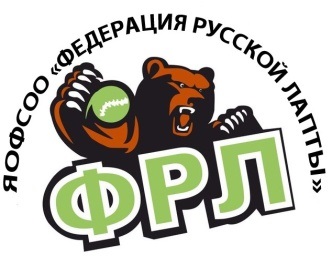 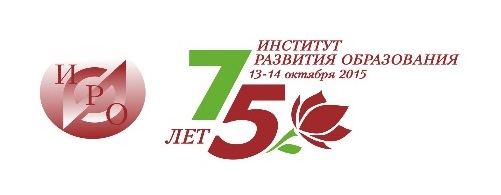 Государственное образовательное автономное учреждение Ярославской области «Институт развития образования» ФЕДЕРАЦИЯ РУССКОЙ ЛАПТЫРЕГИОНАЛЬНЫЙ УЧЕБНО-МЕТОДИЧЕСКИЙ СЕМИНАР ПО ЛАПТЕ30 сентября 2015 года в городе Ярославле в Ярославском градостроительном колледже в 10 час. состоится региональный учебно-методический семинар по лапте для тренеров спортивных объединений, СДЮШОР, ДЮСШ, ШВСМ, учителей общеобразовательных учреждений, преподавателей СУЗов и ВУЗов, а также судей ЯОФСОО "Федерация русской лапты" в рамках подготовки к организации и проведению Президентских ИГР и областных соревнований.Программа семинара10:00 - 12:00правила и  методика судейства соревнований по лапте;методические рекомендации в тренировочном процессе;12:00-12:30 - обеденный перерыв;12:30- 14:00Практикум по игре и судейству.Рекомендации по подготовке инвентаря.Что необходимо иметь с собой участнику семинара:1) Тетрадь, ручка;2) Спортивная форма, обувь (зал);3) Средства хранения информации (флеш карта, жесткий диск) - для методического материала.Участников просим подготовить наиболее актуальные вопросы перед началом семинара.Заявки на участие с указанием района, учебного заведения или центра подготовки, ФИО участника и обратными контактами присылать на электронную почту email: yarfrl@mail.ru.Справки по адресу: 150042, Ярославль, Тутаевское ш., 35 к. 2, кв.173,тел.: 8 (962)-211-7786; Данное письмо является официальным вызовом на семинар.